1.13	to consider identification of frequency bands for the future development of International Mobile Telecommunications (IMT), including possible additional allocations to the mobile service on a primary basis, in accordance with Resolution 238 (WRC-15);Resolution 238 (WRC-15) – Studies on frequency-related matters for International Mobile Telecommunications identification including possible additional allocations to the mobile services on a primary basis in portion(s) of the frequency range between 24.25 and 86 GHz for the future development of International Mobile Telecommunications for 2020 and beyondThis contribution includes proposals based on Method A2, Alternative 2 of the CPM Report with the following options for conditions related to the bands 24.25-27.5 GHz: –	Condition A2a: Option 1 – Resolution 750 (Rev.WRC-19) in Table 1-1.–	Resolution 750 (Rev.WRC-15) Table 1-1 to be updated with the unwanted emission levels as below values which are adequate to ensure the compatibility with EESS (passive) in the adjacent band at 23.6-24 GHz.•	IMT-2020 BS: −32 dB(W/200 MHz)•	IMT-2020 UE: −28 dB(W/200 MHz)For all other conditions, no action is necessary due to results of sharing and compatibility studies. In detail, the following is applied:–	Condition A2b: Option 3 – no condition necessary–	Condition A2c: Option 5 – no condition necessary–	Condition A2d: Option 4 – no condition necessary–	Condition A2e: Option 9 – no condition necessary–	Condition A2f: Option 3 – no condition necessary–	Condition A2g: Option 5 – no condition necessaryModifications to Article 5ARTICLE 5Frequency allocationsSection IV – Table of Frequency Allocations
(See No. 2.1)

MOD	PAK/260/15.338A	In the frequency bands 1 350-1 400 MHz, 1 427-1 452 MHz, 22.55-23.55 GHz, 30-31.3 GHz, 49.7-50.2 GHz, 50.4-50.9 GHz, 51.4-52.6 GHz, 81-86 GHz and 92-94 GHz, Resolution 750 (Rev.WRC-) applies.     (WRC-)Reasons:	Protection of passive services in 23.6-24 GHz.MOD	PAK/260/2#4983322-24.75 GHzReasons:	The identification of the band 24.25-27.5 GHz to IMT will help satisfy the need for additional spectrum in the bands above 24 GHz. Protection of passive services in 23.6-24 GHz is addressed through the modification of No. 5.338A.MOD	PAK/260/3#4983424.75-29.9 GHzReasons:	The identification of the band 24.25-27.5 GHz to IMT will help satisfy the need for additional spectrum in the bands above 24 GHz.ADD	PAK/260/4#498355.A113	The frequency band 24.25-27.5 GHz is identified for use by administrations wishing to implement the terrestrial component of International Mobile Telecommunications (IMT). This identification does not preclude the use of this frequency band by any application of the services to which they are allocated and does not establish priority in the Radio Regulations. Resolution 750 (Rev.WRC-19) applies.     (WRC-19)Reasons:	The identification of the band 24.25-27.5 GHz to IMT will help satisfy the need for additional spectrum in the bands above 24 GHz.MOD	PAK/260/5RESOLUTION 750 (Rev.WRC-)Compatibility between the Earth exploration-satellite service (passive) and relevant active services The World Radiocommunication Conference (),…resolves1	that unwanted emissions of stations brought into use in the frequency bands and services listed in Table 1-1 below shall not exceed the corresponding limits in that table, subject to the specified conditions;…TABLE 1-1Reasons:	The identification of the band 24.25-27.5 GHz to IMT will require limits in Resolution 750 (Rev. WRC-15) to ensure near adjacent band compatibility with EESS (passive) in the band 23.6-24.0 GHz.______________World Radiocommunication Conference (WRC-19)
Sharm el-Sheikh, Egypt, 28 October – 22 November 2019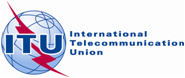 COMMITTEE 4Document 260-E11 November 2019Original: EnglishPakistan (Islamic Republic of)Pakistan (Islamic Republic of)Proposals for the work of the conferenceProposals for the work of the conferenceAgenda item 1.13Agenda item 1.13Allocation to servicesAllocation to servicesAllocation to servicesRegion 1Region 2Region 324.25-24.45FIXED24.25-24.45RADIONAVIGATION24.25-24.45FIXEDMOBILE  
24.45-24.65FIXEDINTER-SATELLITE24.45-24.65INTER-SATELLITERADIONAVIGATION24.45-24.65FIXEDINTER-SATELLITEMOBILERADIONAVIGATION5.5335.53324.65-24.75FIXEDFIXED-SATELLITE
(Earth-to-space)  5.532BINTER-SATELLITE24.65-24.75INTER-SATELLITERADIOLOCATION-
SATELLITE (Earth-to-space)24.65-24.75FIXEDFIXED-SATELLITE
(Earth-to-space)  5.532BINTER-SATELLITEMOBILE5.533Allocation to servicesAllocation to servicesAllocation to servicesRegion 1Region 2Region 324.75-25.25FIXEDFIXED-SATELLITE
(Earth-to-space)  5.532B24.75-25.25FIXED-SATELLITE
(Earth-to-space)  5.53524.75-25.25FIXEDFIXED-SATELLITE
(Earth-to-space)  5.535MOBILE25.25-25.5	FIXED				INTER-SATELLITE  5.536				MOBILE				Standard frequency and time signal-satellite (Earth-to-space)25.25-25.5	FIXED				INTER-SATELLITE  5.536				MOBILE				Standard frequency and time signal-satellite (Earth-to-space)25.25-25.5	FIXED				INTER-SATELLITE  5.536				MOBILE				Standard frequency and time signal-satellite (Earth-to-space)25.5-27	EARTH EXPLORATION-SATELLITE (space-to Earth)   5.536B 				FIXED				INTER-SATELLITE  5.536				MOBILE				SPACE  RESEARCH (space-to-Earth)  5.536C				Standard frequency and time signal-satellite (Earth-to-space)				5.536A25.5-27	EARTH EXPLORATION-SATELLITE (space-to Earth)   5.536B 				FIXED				INTER-SATELLITE  5.536				MOBILE				SPACE  RESEARCH (space-to-Earth)  5.536C				Standard frequency and time signal-satellite (Earth-to-space)				5.536A25.5-27	EARTH EXPLORATION-SATELLITE (space-to Earth)   5.536B 				FIXED				INTER-SATELLITE  5.536				MOBILE				SPACE  RESEARCH (space-to-Earth)  5.536C				Standard frequency and time signal-satellite (Earth-to-space)				5.536A27-27.5FIXEDINTER-SATELLITE  5.536MOBILE27-27.5		FIXED		FIXED-SATELLITE (Earth-to-space)		INTER-SATELLITE  5.536  5.537		MOBILE27-27.5		FIXED		FIXED-SATELLITE (Earth-to-space)		INTER-SATELLITE  5.536  5.537		MOBILEEESS (passive) bandActive
service bandActive serviceLimits of unwanted emission power from
active service stations in a specified bandwidth
within the EESS (passive) band1…………23.6-24 GHz…………